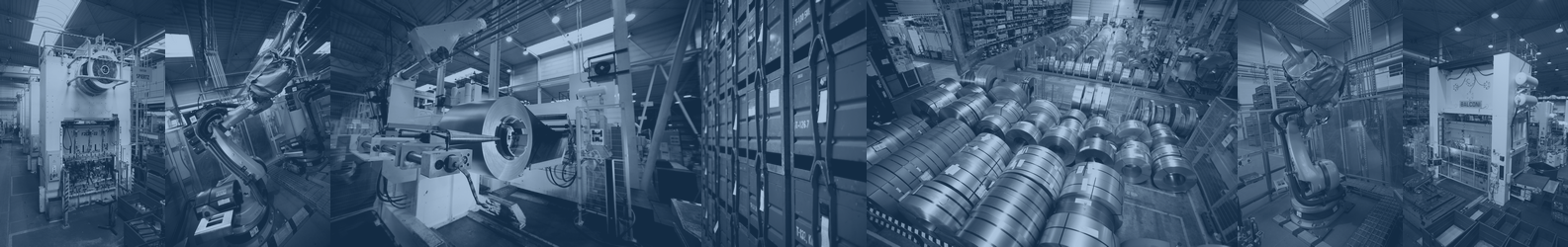 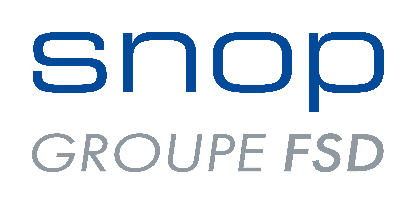 Rozšiřujeme výrobu a stále rosteme! Jsme francouzská společnost a zabýváme se lisováním, svařováním a profilováním kovových dílů pro automobilový průmysl. Pro svůj stále se rozšiřující závod v Klášterci nad Ohří v průmyslové zóně Verne hledáme kolegu / kolegyni na poziciELEKTROTECHNIKJaké znalosti a dovednosti byste měl/a mít:SŠ vzdělání elektroPraxi v oboru min. 2 rokyZnalost z oblasti automatizace a robotizace je výhodouStandardní povědomí o mechanické, elektrické a strojní údržbě, znalost norem a regulativ, orientace ve všech potřebných procesech v rámci údržbyČtení výkresové dokumentace a elektrických a strojních schématVyhláška 50/78Sb. - min. 6Průkaz jeřábníka a vazače, průkaz řidiče MV je výhodouManuální zručnost, technické myšlení, schopnost předcházet problémům nebo je efektivně a rychle řešit, dobré organizační schopnostiOchotu pracovat ve třísměnném provozuCo bude náplní Vaší práce:Technická asistence při zavádění nových strojů do výrobyStrojní a elektrická údržba, opravy strojů a zařízení, jejich instalace a provozDiagnostika a odstraňování závad na strojích řízených PLC automatyProvádění preventivní údržby výrobního zařízeníBěžné elektro a strojní opravy v areálu firmyCo Vám nabídneme:Pracovní poměr na dobu neurčitou5 týdnů dovolené a další volno nad rámec ZP13. mzduPříspěvek na dopravuStravování zdarma přímo v závoděDalší zajímavé benefity (Měsíční finanční bonus až 3700 Kč, Cafeterie 5000 Kč ročně, příspěvek na penzijní a životní pojištění 1200 Kč měsíčně)Kontaktujte nás!s. n. o. p. cz a.s.Průmyslová 23, Vernéřov431 51 Klášterec nad OhříTereza Krejčítkrejci@snop.eutel.: 477 072 600, 775 878 077